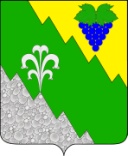 АДМИНИСТРАЦИЯ НИЖНЕБАКАНСКОГО СЕЛЬСКОГО ПОСЕЛЕНИЯ КРЫМСКОГО РАЙОНА ПОСТАНОВЛЕНИЕот 04.02.2016	 № 11 станица НижнебаканскаяО признании утратившими силу постановлений администрации Нижнебаканского сельского поселения Крымского района  	В связи с принятием и вступлением в силу отдельных законодательных актов Российской Федерации в Федеральный закон от 06.10.2003 года № 131-ФЗ «Об общих принципах организации местного самоуправления в Российской Федерации», иные федеральные законы, регулирующие полномочия органов местного самоуправления и  передачей полномочий по вопросам местного значения, п о с т а н о в л я ю:1. Признать утратившими силу  с 01 января 2016 года следующие постановления администрации Нижнебаканского сельского поселения Крымского района:- № 436 от 01 декабря 2015 года «Об утверждении административного регламента осуществления муниципальной функции «Муниципальный жилищный контроль на территории Нижнебаканского сельского поселения Крымского района2;- № 455 от 11 декабря 2015 года «Об утверждении административного регламента по предоставлению муниципальной услуги «Внесение изменений в учётные данные граждан, состоящих на учёте в качестве нуждающихся в жилых помещениях»;-- № 456 от 11 декабря 2015 года «Об утверждении административного регламента по предоставлению муниципальной услуги «Выдача разрешений на строительство, реконструкцию объектов капитального строительства»;- № 457 от 11 декабря 2015 года «Об утверждении административного регламента по предоставлению муниципальной услуги «Перевод жилого помещения в нежилое помещение или нежилого помещения в жилое помещение»; - 458 от 11 декабря 2015 года «Об утверждении административного регламента по предоставлению муниципальной услуги «Признание граждан малоимущими в целях принятия их на учёт в качестве нуждающихся в жилых помещениях»;- 459 от 11 декабря 2015 года «Об утверждении административного регламента по предоставлению муниципальной услуги «Принятие на учёт граждан в качестве нуждающихся в жилых помещениях, предоставляемых по договорам социального найма»;- 460 от 11 декабря 2015 года «Об утверждении административного регламента по предоставлению муниципальной услуги «Согласование переустройства и (или) перепланировки жилого помещения»;- 461 от 11 декабря 2015 года «Об утверждении административного регламента по предоставлению муниципальной услуги «Согласование переустройства и (или) перепланировки нежилого помещения в многоквартирном доме»2. Постановление вступает в силу со дня его подписания и распространяется на правоотношения возникшие с 01 января 2016 года.Глава Нижнебаканского сельскогопоселения Крымского района                                                             А.А.Кукос 